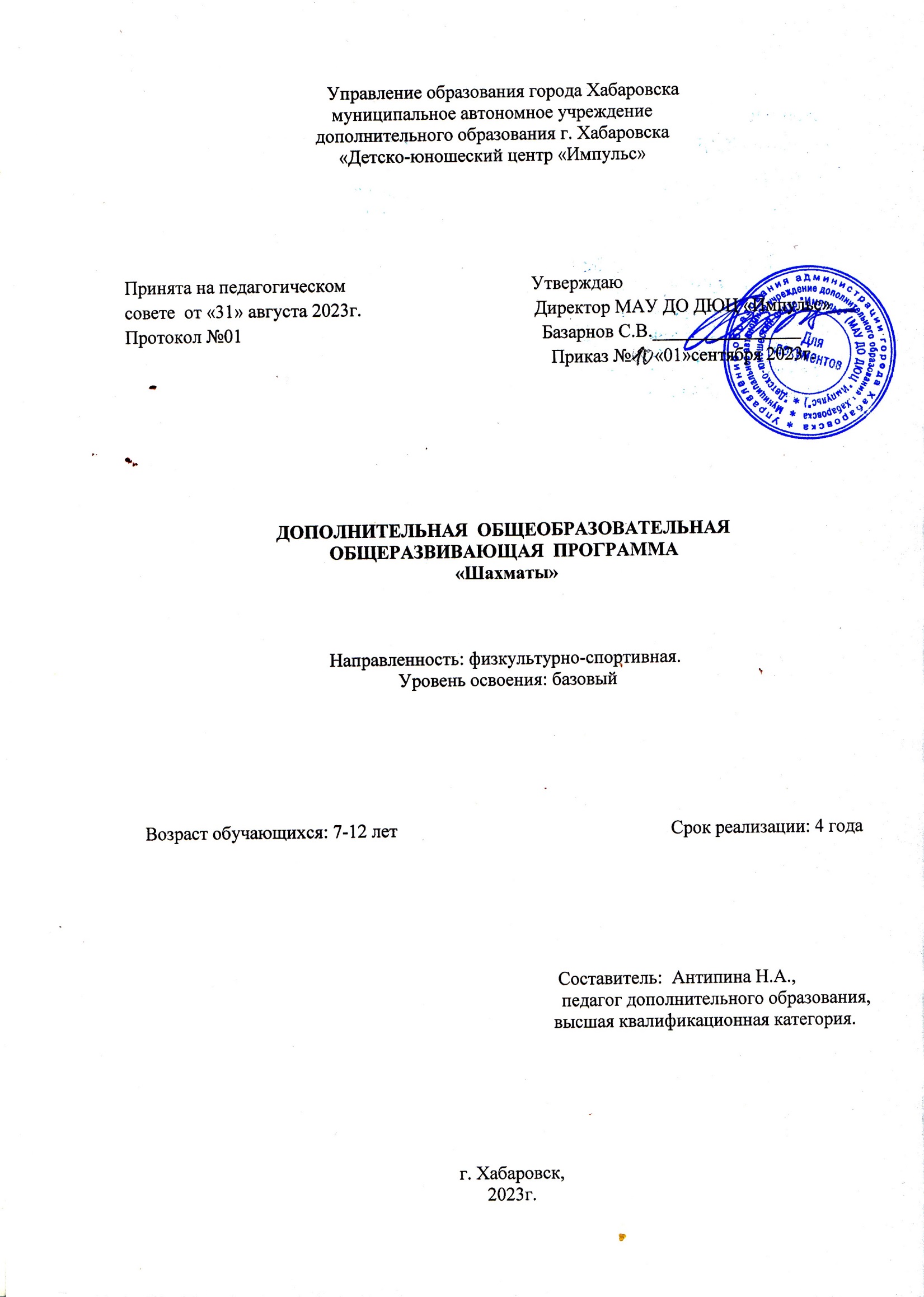                                      СодержаниеКомплекс основных характеристик дополнительной общеобразовательной общеразвивающей программы.Пояснительная запискаНаправленность программы - физкультурно - спортивная. Уровень сложности - базовый.Программа разработана с учётом следующей нормативной базы: ФЗ РФ от 29.12.2012 г. № 273 «Об образовании в Российской Федерации»; Распоряжение Правительства РФ от 31.03.2022 г. № 678-р. «Концепция развития дополнительного образования детей до 2030 г.»;  Распоряжение Правительства Российской Федерации от 29.05.2015 г. № 996-р «Об утверждении Стратегии развития воспитания в Российской Федерации до 2025 года»;Приказ Министерства просвещения РФ от 27 июля 2022 г. N 629 “Об утверждении Порядка организации и осуществления образовательной деятельности по дополнительным общеобразовательным программам;Письмо Министерства образования и науки Российской Федерации  № 09-3242 от 18.11.2015 г. «Методические рекомендации по проектированию дополнительных общеразвивающих программ (включая разноуровневые программы)»;Постановление Правительства РФ «Об утверждении Санитарно-эпидемиологических требований к организациям воспитания и обучения, отдыха и оздоровления детей и молодежи" (СанПиН 2.4.3648-20); Министерство образования и науки Хабаровского края  «Об утверждении положения о дополнительной общеобразовательной программе в Хабаровском крае» 26.09.2019 П.№383Устав МАУ ДО ДЮЦ «Импульс»  https://eduimpulse27.ru/dokumenty/Актуальность программы продиктована требованиями времени. В эпоху компьютеров и информационных технологий, особенно большое значение приобретает способность быстро и разумно разбираться в огромном объеме информации, умении анализировать её и делать логические выводы. Большую роль в формировании логического и системного мышления играют шахматы так как способствуют развитию умения концентрировать внимание на решении задач в условиях ограниченного времени, анализировать возникающие ситуации и делать выводы, воспитывают целеустремлённость, терпение, характер.Современная концепция общего образования во главу угла ставит идею развития личности ребенка, формирование его творческих способностей, воспитание важных личностных качеств. Всему этому в значительной степени способствует обучение в игре в шахматы.Отличительные особенности программы.Содержание программы построено с учетом индивидуальных возрастных психофизиологических особенностей каждого ребёнка. Педагог выстраивает взаимодействие не только с обучающимся, но и с его родителями.Каждый год на праздники 23 февраля, 8 марта, 9 мая организуются семейные шахматные турниры, в которых принимают участие обучающиеся, их родители, ближайшие родственники, что безусловно, способствует созданию особой образовательной атмосферы, способствующей развитию у детей интереса к шахматной игре, формированию нравственных качеств, коммуникативных способностей, семейных ценностей. В связи с этим педагог в учебный план программы вводит раздел «Семейный турнир».Большое место в освоении программы занимают дидактические игры (Приложение 1), которые позволяют естественным и доступным образом освоить программу и развить важнейшие способности ребёнка.Адресат программы. Программа адресована обучающимся в возрасте от 7 -12 лет.Отличительной особенностью детей младшего школьного возраста является то, что в их жизни важное место занимает игра, в которой нет давления, принуждения, навязывания требований. В процессе игры со сверстниками ребёнок расширяет границы своего познания, взаимодействия, учится рефлексии на возможные результаты своего и чужого поступка.В этом возрасте ребёнок готов к тем видам учебной деятельности, которые делают его более взрослым в глазах своих друзей. Именно в этот период память у младших школьников перестраивается, переходя от доминирования механического запоминания к смысловому. Смысловая память принимает опосредованный, логический характер, обязательно включается мышление. А шахматы - это тот вид деятельности, который может развить у человека всё лучшее, что у него заложено природой.Объем и срок освоения.Программа «Шахматы» реализуется с сентября 2023 по июль 2024 года,  в форме очного обучения в количестве 210 часов по группам. Итого по учебной программе предусмотрено в трех группах   630 часов учебных часов.Формы организации образовательного процесса:индивидуальная;групповая;работа в микрогруппахФормы работы на занятиях:лекция с элементами беседы;беседа;работа с дебютной картотекой;работа с шахматной литературой во время занятия;тренировочные партии в режиме online по ссылкам;разбор сыгранной партии;работа с нотацией;турниры; выполнение дидактических заданий;выполнение упражнений на отдельных фрагментах доски и на доске в целом;создание проектов.Режим занятий:По данной программе в этом учебном году 1,2 и 4 года обучения. Продолжительность учебного занятия - 40 минут (1 академический час). Перемена между занятиями составляет 10 минут с обязательным проветриванием кабинета. Наполняемость учебных групп - 12 человек.  Цель и задачи программы:Цель программы –	освоение техники игры в шахматы для развития необходимых качеств, всесторонне развитой личностиЗадачи:Обучающие:освоить правила игры в шахматы, ходы и взаимодействие фигур на шахматной доске;овладеть тактическими идеями и приёмами шахматной игры на разных этапах;способствовать формированию умений использовать различные комбинации игры для удачного завершения шахматной партии;способствовать приобретению опыта практической игры в шахматы на тематических турнирах;способствовать повышению рейтинга, разрядности, мастерства шахматиста через участие в	квалификационных турнирах разного уровняРазвивающие:способствовать развитию логического мышления, посредством выстраивания опережающей многоходовой стратегии во время игры;способствовать развитию долговременной и оперативной памяти;способствовать развитию концентрации внимания;способствовать формированию коммуникативных способностей.Воспитательныеспособствовать формированию самодисциплины;способствовать воспитанию уважения к партнёру;воспитание духа коллективизма;Учебный план              1 год обучения  Учебный план                 2 год обученияУчебный план 4 год обучения1.3 Содержание программы.Содержание учебного плана1 год обученияРАЗДЕЛ 1. ВВОДНОЕ   и итоговое ЗАНЯТИЕТема 1. Вводное занятиеРаздел 2 Знакомство с шахматными правиламиТема1.Знакомство с шахматной доскойТема 2. Знакомство с шахматными фигурамиТема 3. Знакомство с шахматными ходамиРАЗДЕЛ 3. СТАДИИ ШАХМАТНОЙ ПАРТИИТема 1. Тактические приемы в стадиях парийРАЗДЕЛ 4. ТЕМАТИЧЕСКИЕ                    ТРЕНИРОВОЧНЫЕ ТУРНИРЫТема 1  Тематический тренировочный турнирРАЗДЕЛ 5. Сеанс одновременной игрыТема1 практическая играРАЗДЕЛ 6. Встреча с известным шахматистомТема1 практическая играРАЗДЕЛ 7.Промежуточная аттестация  и итоговая аттестацияТема 1 Промежуточная диагностика. Содержание учебного плана  2 год обученияРАЗДЕЛ 1. ВВОДНОЕ                                                 ЗАНЯТИЕТема 1. Вводное занятиеРаздел 2: ТАКТИЧЕСКИЕ ИДЕИ И ПРИЁМЫ НА РАЗНЫХ  ЭТАПАХ   ШАХМАТНОЙ ИГРЫ Тема1. Расширение дебютного        репертуара Тема 2. Подрыв центраТема 3. Неожиданные тактические удары, ловушки.Тема 4. Основные принципы развития дебюта.РАЗДЕЛ 3. СТАДИИ ШАХМАТНОЙ ПАРТИИТема 1. Гамбиты.Тема 2. Пешечные окончанияТема3 . Атака на короля.Тема 4. Эндшпиль. Слоновые, коневые окончания Тема5. Ферзь против пешкиТема 6. Ферзь против ладьиТема 7. Коневые, пешечные, тяжело  фигурные окончанияТема 8 Ферзь против пешкиТема 9. Слон против коняТема 10 Слон против ладьиТема 11 Слон против пешекТема 12  Блокада.РАЗДЕЛ 4. ТЕМАТИЧЕСКИЕ                    ТРЕНИРОВОЧНЫЕ ТУРНИРЫТема 1  Тематический тренировочный турнирРАЗДЕЛ 5. КОНКУРСЫТема1 Конкурс решения задач на                        комбинации в шахматах.РАЗДЕЛ 6. Промежуточная аттестация Тема 1 Промежуточная диагностикаРАЗДЕЛ 7. Итоговая аттестация Тема 1 Итоговое занятиеСодержание учебного плана  4 год обученияРАЗДЕЛ 1. ВВОДНОЕ                                                 ЗАНЯТИЕТема 1. Вводное занятиеРаздел 2: ТАКТИЧЕСКИЕ ИДЕИ И ПРИЁМЫ НА РАЗНЫХ  ЭТАПАХ   ШАХМАТНОЙ ИГРЫ Тема1. Расширение дебютного        репертуара Тема 2. Подрыв центраТема 3. Неожиданные тактические удары, ловушки.Тема 4. Основные принципы развития дебюта.РАЗДЕЛ 3. СТАДИИ ШАХМАТНОЙ ПАРТИИТема 1. Гамбиты.Тема 2. Пешечные окончанияТема3 . Атака на короля.Тема 4. Эндшпиль. Слоновые, коневые окончания Тема5. Ферзь против пешкиТема 6. Ферзь против ладьиТема 7. Коневые, пешечные, тяжело  фигурные окончанияТема 8 Ферзь против пешкиТема 9. Слон против коняТема 10 Слон против ладьиТема 11 Слон против пешекТема 12  Блокада.РАЗДЕЛ 4. ТЕМАТИЧЕСКИЕ                    ТРЕНИРОВОЧНЫЕ ТУРНИРЫТема 1  Тематический тренировочный турнирРАЗДЕЛ 5. КОНКУРСЫТема1 Конкурс решения задач на                        комбинации в шахматах.РАЗДЕЛ 6. Промежуточная аттестация Тема 1 Промежуточная диагностикаРАЗДЕЛ 1. Итоговая аттестация Тема 1 Итоговое занятие1.4. Планируемые результатыКомплекс организационно – педагогических условийКалендарный учебный графикКалендарный учебный график с указанием количества учебных недель, учебных дней, продолжительности каникул и указанием учебных периодов составляется ежегодно на новый учебный год и прописывается в рабочей программе.Условия реализации программыМатериально – техническое обеспечение:кабинет в филиале МАУ ДОД «Юность»классная мебель;школьная доска;ноутбук;комплекты шахмат (6 шт), доска;магнитная доска;комплект магнитных шахмат;Информационно- методические условия реализации программы:учебно- тематические планы;календарно- тематические планы;лекционные материалы;методические материалы и разработки занятий и воспитательных мероприятий;расписание занятий;электронные образовательные ресурсы;методические материалы «Современные педагогические и здоровьесберегающие технологии».Формы аттестации/контроляДля определения результативности усвоения программы используются различные формы текущего тематического контроля знаний:решение шахматных задач;решение дидактических заданий;тематические шахматные турниры;сеанс одновременной игры;решение шахматных задач;самостоятельная работа;тестирование.По мере прохождения тем, расположенных в учебно-тематическом плане, проводятся:шахматные поединки;защита разыгранной партии;составление презентаций Power Point.Оценивание производится по пятибальной шкале, измеряется в баллах.Оценочные материалыВ конце 1 и 2 полугодия (в декабре и мае) в целях выявления уровня усвоения программного материала проводятся контрольные работы в форме тестирования и выполнения практического задания (розыгрыша шахматной партии).Показателем уровня усвоения программного материала, так же, является участие обучающихся в турнирах разного уровня. Обучающиеся, достигшие определённого мастерства по шахматам, заносятся первоначально в рейтинговую таблицу внутри учреждения а затем и в таблицу ФИДЕ, которая позволяет принимать участие в шахматных турнирах высоко уровня и получать соответствующие разряды.Промежуточная аттестация (1 полугодие)1 год обученияТестирование:Выбрать правильный из предложенных вариантов ответа:Какая из перечисленных стран является родиной шахмат? А) Россия;	В) Индия;Б) Китай;	Г) Тува.Ответ: ВСколько полей на шахматной доске? А) 48;	В) 50;Б) 64;	Г) 16.Ответ: БЧто такое диаграмма?А) Начальная позиция;	В) Материальное преимущество;Б) Запись шахматной игры;	Г) Печатное изображение шахматной игры.Ответ: ГНайди среди фигур тяжелую фигуру:А) Конь;	В) Ладья;Б) Слон;	Г) Пешка.Ответ: ВНазови среди фигур легкую фигуру:А) Ферзь;	В) Слон;Б) Пешка;	Г) Ладья.Ответ: ВНазови среди указанных фигур ту, которая ходит только вперед: А) Король;	В) Пешка;Б) Конь;	Г) Ферзь.Ответ: ВНазови среди фигур единственную фигуру, которая может перепрыгивать через свои и чужие фигуры:А) Слон;	В) Пешка;Б) Конь;	Г) Ферзь.Ответ: БСтадия шахматной партии, где главная цель - проведение пешек в ферзи: А) Миттельшпиль;	В) Дебют;Б) Эндшпиль;	Г) Начальная позиция.Ответ: БНазови среди фигур фигуру, которая отличается исключительной маневренностью:А) Король;	В) Конь;Б) Ферзь;	Г) Слон.Ответ: ВЗапись шахматной партии называется:А) Позиция;	В) Нотация;Б) Дневник;	Г) Запись.Ответ: ВНападение на короля называется:А) Мат;	В) Пат;Б) Ничья;	Г) Шах.Ответ: ГКритерии оценивания результатов тестирования:11 правильных ответов – 5 баллов;9-10 правильных ответов – 4 баллов; 7-8 - правильных ответов – 3 балла;6 и менее правильных ответов – 2 балла;Практические задания:Разыграть шахматную партию пешки против ферзя.Разыграть шахматную партию пешки против ладьи.Разыграть шахматную партию пешки против коня.Разыграть шахматную партию пешки против слона.Поставить задачный мат в 1ход королю.Поставить мат одинокому королю двумя ладьями.8. Поставить мат одинокому королю ферзём и ладьёйКритерии оценивания выполненных практических заданий:1.Положительный розыгрыш партии – «5» баллов. 2.Не до конца разыгранная партия – «4» балла.3.Не разыгранная партия – «3» балла.Итоговая аттестация (II полугодие) Тестирование:Укажи три способа защиты от шаха:А) Уничтожить фигуру, объявившую мат;	В) Уйти от шаха;Б) Объявить перемирие;	Г) Закрыться от шаха другой фигурой.Ответ: А,В,ГКак называется шах, от которого нет защиты: А) Ничья;	В) Пат;Б) Рокировка;	Г) Мат.Ответ: ГКогда невозможна рокировка? А) Король и ладья уже ходили;Б) Король не находится под шахом;В) Король в результате рокировки не попадает под шах; Г) Между ладьей и королем не находятся другие фигуры.Ответ: АКакая шахматная фигура равноценна слону: А) Пешка;	В) Ладья;Б) Ферзь;	Г) Конь.Ответ: ГЦенность ферзя примерно равна:А) Слону и коню;	В) Двум ладьям; Б) Ладье и двум пешкам;	Г) Пяти пешкам.Ответ: ВФигура, которая может прерватиться в любую фигуру, кроме короля, достигнув последней горизонтали:А) Конь;	В) Ладья;Б) Слон;	Г) Пешка.Ответ: ГСтадия шахматной партии, в которой происходит мобилизация сил, рокировка: А) Миттельшпиль;	В) Дебют;Б) Эндшпиль;	Г) Начальная позиция. Ответ: ВОкончание шахматной игры, в которой с обеих сторон имеются только пешки: А) Миттельшпиль;	В) Дебют;Б) Пешечный эндшпиль;	Г) Стратегия.Ответ: БНападение на пешку или фигуру, прикрывающую короля, или другую, более ценную фигуру:А) Рокировка;	В) Связка;Б) Мат;	Г) Стратегия.Ответ: ВПоложение, в котором король стороны, имеющей очередь хода, не находится шахом, но не имеет ни одного хода, причем все остальные фигуры и пешки также лишены ходов: А) Мат;	В) Пат;Б) Ничья;	Г) Вечный шах.Ответ: ВСтадия шахматной партии, где главная цель – объявить мат противнику или принудить его сдаться:А) Миттельшпиль;	В) Дебют;Б) Эндшпиль;	Г) Начальное положение.Ответ: БКритерии оценивания результатов тестирования:11 правильных ответов – 5 баллов;10 - 8 правильных ответов – 4 балла:6 - 7	правильных ответов – 3 балла;- 5 правильных ответов – 2 балла;1-3	правильных ответа - 1 балл.II. Практические задания:1.Разыграть шахматную партию ферзя против ладьи. 2.Поставить мат одинокому королю ферзём.3.Поставить мат одинокому королю всем войском за наименьшее количество ходов. 4.Поставить задачный мат одинокому королю.5.Поставить задачный мат не одинокому королю. 6.Поставить задачный мат королю противника.7.Напасть на фигуру противника в один ход. 8.Показать все защиты короля от шаха.Критерии оценивания практических заданийбаллов - задание выполнено без ошибок, партия разыграна;4 балла - задание выполнено с 1-3 ошибками, но нопартия разыграна; 3 балла - задание выполнено с 4-5 ошибками, но партия разыграна.2 балла - задание выполнено с 6 ошибками, но партия разыграна.1 балл – задание выполнено с количеством ошибок более 6, партия проигранаПромежуточная аттестация (1 полугодие)2 год обученияТестирование:Выбрать правильный из предложенных вариантов ответа:Как называется древнейшая форма шахмат?А) Бинго	Б) Таран	В) Тува	Г) Чатуранга Ответ: ГНа сколько клеток может передвигаться пешка?А) на 5клеток;	В) на 7клеток; Б) на 1клетку;	Г) на 3 клетки.Ответ: БКакая из фигур может передвигаться без ограничений на любое расстояние по горизонтали и вертикали?А) Ладья;	В)Слон;	Б) Пешка;	Г) КоньОтвет: АКакая из фигур ходит буквой ГА) Конь;	В) Ладья;	Б) Слон;	Г) Пешка.Ответ: АНазови фигуру, которая ходит на любое расстояние по диагонали?А) Ферзь;	В) Слон;	Б) Пешка;	Г) Ладья.Ответ: ВНазови среди фигур единственную фигуру, которая может перепрыгивать через свои и чужие фигуры:А) Слон;	В) Пешка;	Б) Конь;	Г) Ферзь.Ответ: БЗапись шахматной партии называется:А) Позиция;	В) Нотация;	Б) Дневник;	Г) Запись.Ответ: ВНападение на короля называется:А) Мат;	В) Пат;	Б) Ничья;	Г) Шах.Ответ: ГКритерии оценивания результатов тестирования:8 правильных ответов – 5 баллов;правильных ответов – 4 баллов; 5-6 правильных ответов – 3 балла;менее 5 правильных ответов – 2 балла.Практические задания:Разыграть шахматную партию ладьи протиавсех пешек;Разыграть шахматную партию пешки против двух слонов;Поставить детский мат (поймать в игре ладью) 4.Объявить шах королю без потери собственных фигур; 5.Объявить королю противника мат;6. Уничтожить все пешки противникаКритерии оценивания выполненных практических заданий:1.Положительный розыгрыш партии – «5» баллов. 2.Не до конца разыгранная партия – «4» балла.3.Не разыгранная партия – «3» балла.Итоговая аттестация (1I полугодие) Тестирование:Какая из фигур ходит без ограничений по горизонтали, вертикали, диагонали на любое количество клетокА) Конь;	В) Ладья;	Б) Слон;	Г) Ферзь Ответ: ГФигура, которая может превратиться в любую фигуру ( кроме короля) достигнув конца игрового поляА) Конь;	В) Ладья;	Б) Слон;	Г) Пешка.Ответ: ГКак называется нападение на пешку или фигуру, прикрывающую короля, или другую, более ценную фигуру:А) Рокировка;	В) Связка;	Б) Мат;	Г) Стратегия.Ответ: ВСтадия шахматной партии, где главная цель – объявить мат противнику или принудить его сдаться:А) Миттельшпиль;	В) Дебют;	Б) Эндшпиль;	Г) Начальное положение.Ответ: БКакая из фигур может передвигаться в любом направлении, но только через одну клетку?А) Конь;	В) Ладья;	Б) Король;	Г) Пешка.Ответ:БНазовите самую сильную фигуру на шахматной доске?А)Ферзь;	В) Ладья;	Б) Король;	Г) Пешка.Ответ:АШахматная игра, при которой игроки не смотрят на доску называется ………….А) Лёгкой игрой;	В)Слепой игрой;	Б) Итальянской игрой;Ответ: Слепой игройПо силе слон равен скольким пешкам?А) 4 пешкам;	В) 5 пешкам;	Б) 3 пешкам;	Г)9 пешкамОтвет: БКритерии оценивания результатов тестированияправильных ответов – 5 баллов;7 правильных ответов – 4 балла:6 правильных ответв – 3 балла;5 правильных ответов – 2 балла; менее 5 правильных ответов - 1 балл.II. Практические задания:1.Разыграть шахматную партию ферзя против ладьи. 2.Поставить мат одинокому королю ферзём.Разыграть шахматную партию ладьи против всех пешек;Разыграть шахматную партию с нанесением двойного удара королю противника; 5.Поставить мат одинокому королю.6.Объявить шах королю противника без потери собственных фигур.Критерии оценивания выполненных практических заданий5 баллов - задание выполнено без ошибок, партия разыграна;4 балла - задание выполнено с 1-3 ошибками, но нопартия разыграна; 3 балла - задание выполнено с 4-5 ошибками, но партия разыграна.2 балла - задание выполнено с 6 ошибками, но партия разыграна.1 балл – задание выполнено с количеством ошибок более 6, партия проигранаПромежуточная аттестация (1 полугодие)3 /4год обученияI. ТестированиеВыбрать правильный из предложенных вариантов ответаНынешний чемпион мира по шахматам:а) Ананд Вишванатан	б) Владимир Крамникв) Мангус Карлсен	г) Владимир Бузыкаев Ответ: ВТактический приём, который парализует фигуры ( делает их неподвижными): А) Жертва	Б) ОтвлечениеВ) Атака	Г) СвязкаОтвет: ГКакая шахматная фигура может резко возрасти в своем звании?А) Ладья	Б) СлонВ) Пешка	Г) КоньОтвет: ВЗа кого или за что сначала следует браться при рокировке?А) За соперника	Б) За ладьюВ) За короля	Г) За головуОтвет: ВЗапись шахматной партии называется:А) Запись	Б) НотацияВ) Игра	В) ДневникОтвет: БВ чём оцениваются шахматные фигуры:А) В рублях	Б) В пешкахВ) В долларах	Г) В слонахОтвет: БПоложение, при котором в партии одна из сторон проигрывает из-за своего хода: А) Шах	Б) ПатВ) Цугцванг	В) СтрахОтвет: ВКакой мат ставят «ножницами»:А) Спёртый	Б) ЛинейныйВ) Двойной	Г) ОткрытыйОтвет: БКогда отмечается Международный день шахмат: А) 1 июня	Б) 9 маяВ) 20 июля	Г) 1 сентябряОтвет: ВКритерии оценивания результатов тестирования:9 правильных ответов – 5 баллов7 - 8 правильных ответов – 4 балла:6 - 5	правильных ответов – 3 балла;3-4	правильных ответа – 2 балла;1-2	правильных ответа - 1 балл.Практические задания:Разыграть шахматную партию с захватом центра пешками;Разыграть шахматную партию с быстрым развитием фигур;Разыграть шахматную партию используя известную вам защиту короля;Разыграть шахматную партию с соединением тяжёлых фигур;Разыграть шахматную партию с нападением пешки на короля противника;Критерии оценивания выполненных практических заданий5 баллов - задание выполнено без ошибок, партия разыграна;4 балла - задание выполнено с 1-3 ошибками, но нопартия разыграна; 3 балла - задание выполнено с 4-5 ошибками, но партия разыграна.2 балла - задание выполнено с 6 ошибками, но партия разыграна.1 балл – задание выполнено с количеством ошибок более 6, партия проигранаИтоговая аттестация (1I полугодие)ТестированиеВыбрать один (правильный) из предложенных вариантов ответа:Какая шахматная фигура, достигнув последней горизонтали, может превратиться в любую другую  фигуру, кроме короля?а) Конь;	в) Ладья;б) Слон;	г) Пешка.Ответ: ГСтадия шахматной партии, в которой происходит мобилизация сил, рокировка: а) Миттельшпиль;	в) Дебют;б) Эндшпиль;	г) Начальная позиция.Ответ: ВОкончание шахматной игры, в котором с обеих сторон имеются только пешки:а) Миттельшпиль;	в) Дебют;б) Пешечный эндшпиль;	г) Стратегия.Ответ: ВКак называется нападение на пешку или на другие более ценные фигуры, прикрывающие короля?а) Рокировка;	в) Связка;б) Мат;	г) Стратегия.Ответ: ВПоложение, в котором король стороны, имеющей очередь хода, не находится под шахом и тем не менее, не имеет ни одного хода и все остальные фигуры и пешки также лишены ходов:а) Мат;	в) Пат;б) Ничья;	г) Вечный шах.Ответ: ВСтадия шахматной партии, где чаще всего объявляется мат противнику или сдача партии?а) Миттельшпиль;	в) Дебют;б) Эндшпиль;	г) Начальное положение.Ответ: БОдновременное нападение на две фигуры:а) Ложка;	в) Вилка;б) Крышка;	г) Тарелка.7) в	Ответ: ВШах, при котором, фигура, делающая ход, открывает линию действия другой фигуре, под ударом которой оказывается король?а) Двойной шах;	в) вскрытый шах;б) Кованый шах;	г) Спертый шах.Ответ: ВКритерии оценивания результатов тестирования:8 правильных ответов – 5 баллов7 правильных ответов – 4 балла:6 - 5 правильных ответов – 3 балла;правильных ответа – 2 балла; 3-1 правильных ответа - 1 балл.Практические задания:Поставить мат королю противника ферзём;Поставить мат одинокому королю противника ладьёй;Поставить мат одинокому королю двумя слонами;Разыграть шахматную партию ферзя против коня; ферзь против ладьи;Разыграть шахматную партию ладьи и пешки против ладьиКритерии оценивания выполненных практических заданий:баллов - задание выполнено без ошибок, партия разыграна;4 балла - задание выполнено с 1-3 ошибками, но нопартия разыграна; 3 балла - задание выполнено с 4-5 ошибками, но партия разыграна.2 балла - задание выполнено с 6 ошибками, но партия разыграна.1 балл – задание выполнено с количеством ошибок более 6, партия проигранаМетодическое обеспечение образовательного процессаИзучение программного материала рассчитано на 4 года. Теоретическая и практическая часть даются в соответствии с учебным планом. Обучение проводится с обучающимися, желающими приобрести знания по игре в шахматы. Теоретические и практические занятия проводятся в оборудованных  кабинетах.Все виды занятий, предусмотренные учебным планом проводятся по утвержденному расписанию.При организации занятия педагог планирует свою деятельность и деятельность учащихся, четко формулируя тему, цель, задачи урока:занятие должно быть проблемным и развивающим:педагог сам нацеливается на сотрудничество с обучающимися и умеет направлять их на сотрудничество с педагогом и одногруппниками;педагог организует проблемные и поисковые ситуации, активизирует деятельность учащихся;вывод делают сами учащиеся;минимум репродукции и максимум творчества и сотворчества;время-сбережение и здоровье-сбережение;в центре внимания занятия – дети;учет уровня и возможностей учащихся, в котором учтены такие аспекты, как направленность программы, стремление учащихся их настроение;умение демонстрировать методическое искусство учителя;планирование обратной связизанятие должно быть добрым.Методы, в основе которых лежат способы организации занятий:словесный (устное изложение, анализ позиции);наглядный (показ диаграмм, рассмотрение задач, наблюдение, работа по образцу);практический (шашечная партия).Методы, в основе которых лежит форма организации деятельности учащихся занятия:фронтальный – одновременная работа со всеми учащимисяиндивидуально-фронтальный – чередование индивидуальных и фронтальных форм работыгрупповой – организация работы по малым группам (от 2 до 7 человек)в парах – шахматная партия;индивидуальный – индивидуальное выполнение заданий.Приёмы:шахматная партия, игры, решение задач, диалог, устное изложение; анализ комбинации и позиции, разбор и анализ партии и т.д.Методы, в основе которых лежит уровень деятельности детей:объяснительно-иллюстративный – дети воспринимают и усваивают готовую информацию;репродуктивный – учащиеся воспроизводят полученные знания и освоенные способы деятельности;исследовательский – самостоятельная творческая работа учащихся;частично	-	поисковый	–	участие	детей	в	коллективном	поиске,	решение поставленной задачи совместно с педагогом.Современные образовательные технологии:игровые;групповые;индивидуализация обучения;проблемного обучения;ИКТ – технологии;здоровьесберегающие;технологии критического мышления: mind map, тонкие и толстые вопросы;Выбор методов и технологий обучения зависит от темы и формы занятий. При этом в процессе обучения все методы реализуются в теснейшей взаимосвязи.Формы занятий:традиционное занятие;комбинированное занятие;проблемная беседа;урок-соревнование;практикум;открытое занятие;встречи;дискуссии;лекции;Национально - региональный компонентВ программу включены встречи с известными шахматистами г. Хабаровска, благодаря которым обучающиеся расширяют свой кругозор, знакомятся с известными людьми, узнают новые факты о профессиональном занятии шахматами.Дидактические материалы:карточки с индивидуальными, групповыми заданиями;билеты;схемы;таблицы;плакаты;памятки;рекомендации;специальная литература;видеозаписи, мультимедийные презентации;компьютерные программные средства.2.6 Методические рекомендации по внедрению в учебно - воспитательный процесс здоровьесберегающих технологийСтремительное ухудшение здоровья детей и педагогов диктует необходимость поиска механизмов приостановки этой тенденции, которая в значительной мере препятствует развитию ребёнка, целостному и устойчивому формированию человека. Являясь учреждением дополнительного образования детей, педагогический коллектив имеет богатый педагогический опыт по сохранению здоровья своих воспитанников. Поэтому он ставит необходимым условием для развития культуры здоровья применение инновационных педагогических подходов, позволяющих осуществить воспитание потребности в сохранении и укреплении здоровья как ценности. В их ряду следует назвать системный здоровьесберегающий педагогический подход, осуществление которого способствует воспитанию здоровых, социально активных людей, способных к творческому преобразованию окружающей среды людей.Для этого в образовательный процесс были включены здоровьесберегающие технологии. Они включают в себя различные здоровьесберегающие элементы, которые проводятся с воспитанниками на занятиях с целью сохранения как психологического, так и физического здоровья детей, развития культуры здоровья. Для данной программы разработаны методические рекомендации по использованию на занятиях здоровьесберегающих технологий.На занятиях обязательно чередуются виды деятельности в зависимости от специфики и цели занятий.Устраиваются физкультминутки и динамические паузы с использованием разнообразных упражнений каждые 20 минут занятия.Проводятся минутки релаксации, дыхательная гимнастика, массаж активных точек и обязательно гимнастика для глаз.Обязательным моментом на занятиях является эмоциональная разрядка в виде юмористической паузы или игры в «снежки» (из бумаги). Такие эмоциональные разрядки педагог проводит в конце занятия. Возможно проведение их в течение занятия при развитии конфликтов и других острых эмоциональных ситуациях.На каждом занятии обязательно проводится профилактика нарушения осанки и зрения. Педагог в течение занятия следит за рабочей позой воспитанников.Несколько раз в год организуется коллективный отдых – выезд в кино, посещение кафе, конного клуба и т. д., что способствует снятию психоэмоционального напряжения и улучшает психологический климат в коллективе.Гимнастика для глаз (по методике Э.С. Аветисова)Комплекс состоит из трех групп упражнений. Группы не обязательно выполнять все одновременно. Их можно варьировать на Ваше усмотрение. Можно выполнять первую группу в начале занятия, вторую группу - в середине, третью группу – в конце занятия.Упражнения должны выполняться регулярно.Группа 1(для улучшения циркуляции крови и внутриглазной жидкости)Упражнение 1. Сомкните веки обоих глаз на 3-5 секунд, затем откройте их на 3-5 секунд; повторите 6-8 раз.Упражнение 2. Быстро моргайте обоими глазами в течение 10-15 секунд, затем повторите то же самое 3-4 раза с интервалами 7-10 секунд.Упражнение 3. Сомкните веки обоих глаз и указательным пальцем соответствующей руки массируйте их круговыми движениями в течение одной минуты.Упражнение 4. Сомкните веки обоих глаз и тремя пальцами соответствующей руки слегка надавливайте на глазные яблоки через верхние веки в течение 1-3 секунд; повторите 3-4раза.Упражнение 5. Прижмите указательными пальцами каждой руки кожу соответствующей надбровной дуге и закройте глаза, при этом пальцы должны оказывать сопротивление мышцам верхних век и лба; повторите 6-8 раз.Группа 2(для укрепления мышц)Упражнение 1. Медленно переведите взгляд с пола на потолок и обратно, не меняя положения головы; повторите 8-12 раз.Упражнение 2. Медленно переводите взгляд вправо, влево и обратно; повторите 8-10 раз.Упражнение 3. Медленно переводите взгляд вправо-вверх, затем влево-вниз и обратно, после этого переводите взгляд по другой диагонали — влево-вверх, вправо-вниз и обратно; и так -8-10 раз.Упражнение 4. Делайте круговые движения глазами в одном, затем в другом направлении; повторите 4-6 раз.Группа 3(для улучшения аккомодации)В этой группе упражнения выполняются из положения стоя.Упражнение 1. Смотрите обоими глазами вперед в течение 2-3 секунд, затем переводите взгляд на палец правой руки, поставив его перед лицом до уровня носа на расстоянии 25-30 сантиметров, и через 3-5 секунд руку опустите; повторите так 10-12 раз.Упражнение 2. Обоими глазами смотрите 3-5 секунд на указательный палец левой руки, вытянутый перед лицом, затем, сгибая руку, приближайте палец к носу до тех пор, пока палец не начнет двоиться; и так — 6-8 раз.Упражнение 3. В течение 3-5 секунд смотрите обоими глазами на указательный палец вытянутой правой руки, после чего прикройте левой ладонью левый глаз на 3-5 секунд, а правую руку в это время сгибайте и разгибайте. То же самое делайте, закрывая правой рукой правый глаз; повторите 6-8 раз.Дыхательная гимнастикаНеправильное дыхание – это впалая грудь и вогнутые плечи, возрастающее число болезней дыхательных путей, головного мозга, желудочно-кишечного тракта, гипоксия. Дыхательная гимнастика позволяет организму восполнить недостаток кислорода в клетках организма и тем самым улучшить состояние здоровья и даже избавиться от болезней органов дыхания.Вашему вниманию, уважаемые педагоги, предложены несложные упражнения, которые широко используют йоги. Упражнения простые, но очень эффективные.Упражнение 1(возбуждает нервную систему, придает бодрость, снимает усталость)Встать прямо.Вдохнуть полное дыхание и задержать его.Протянуть руки вперед, ослабив, насколько возможно, их мускулы и оставляя в них только такое количество нервной силы, чтобы держать их в вытянутом положении.Медленно отвести руки к плечам, постепенно сжимая мускулы и вкладывая в них силу таким образом, чтобы, когда руки будут совсем раздвинуты, кулаки крепкосжаты и в мышцах рук чувствовалась бы дрожь.Затем, по-прежнему держа мускулы напряженными, медленно раскрыть сжатые кулаки, и затем быстро сжать их. Повторить это движение несколько раз.Сильно выдохнуть воздух через рот.Проделать очистительное дыхание.Упражнение 2.Очистительное дыхание (успокаивает нервную систему)Вдохнуть полное дыхание.Удержать дыхание на несколько секунд.Сжать губы, как бы для свистка, не раздувая щек, затем, со значительной силой выдохнуть немного воздуха. Затем, на секунду остановиться, удерживая выдыхаемый воздух, и затем выдохнуть с силой еще немного и т. д., пока воздух не будет весь выдохнуть. Заметьте, что очень важно, чтобы воздух выдыхался с силой.Комплекс упражнений для массажа активных точек организмаМассаж этих точек улучшает кровоснабжение головного мозга, усиливает отток лимфы, регулируя тем самым кровяное давление, способствует улучшению зрения и слуха. Кроме того, активные движения стимулируют кровообращение в кончиках пальцев, а поскольку нервные окончания пальцев непосредственно связаны с мозгом, их работа способствует успокоению	и	расслаблению.Нет	необходимости	сильно	надавливать	на	точки.	На	каждую	точку	следует надавливать вторым или третьим пальцем 8-10 раз.Разогреваем ладошки: трем их друг об дружку, сжимаем-разжимаем кулачки в быстром темпе, трясем кистями рук.Начинаем с лица: массажируем точку в середине лба.Пальцами проводим линии бровей, слегка надавливая от переносицы к вискам. 4.Легкими движениями указательных пальцев проводим по крыльям носа сверхувниз.Массажируем точки на крыльях носа.Массажируем точки на висках.Растираем мочки ушей.Гладим легкими движениями пальцев за ушами.          Литература:1.В.И. Мульдияров. Шахматы уроки мудрой игры. Ростов на Дону.:»Феникс», 20017 Гил В.Я. Необычные шахматы. – М.: Астрель, 2017.Шишигин. Шахматный Горизонт. Кызыл – 2017 гКарахал Ю.И. Шахматы – увлекательная игра. - М.: Знание, 2017.Костьев А.Н. Учителю о шахматах. - М,: Физкультура и спорт, 2017.Костьев А.Н. Уроки шахмат. - М.: Физкультуpа и споpт, 2017.Пан В.Н. Сборник шахматных задач, этюдов, головоломок. - Донецк: 2017.Пожарский В.Н., Шахматный учебник – Рязань: 2014.Дополнительная литератураАгафонов А.В. Шах и Мат. Задачи для начинающих. - Казань, Учебное издание. 2014.Бретт Н. Как играть в шахматы – М.: Слово, 2015.Волчок А.С. Самоучитель тpенажеp шахматиста. - Hиколаев: Мысль, 1991.Горенштейн Р.Я. Подарок юному шахматисту. – М.: Синтез, 2013.Давыдюк С.И. Hачинающим шахматистам. Упpажнения. Паpтии. Комбинации. - Минск: Полымя, 1994 .Иващенко С.Д. Сборник шахматных комбинаций. - Киев, 1986Мацукевич А.А. Шахматные правила – М.: Астрель, 2007.Нестеров Д.В. Учебник шахматной игры для начинающих. – М.: РиПДЛ - Классик,2006.Шишигин. Шахматный Горизонт. Кызыл – 1978гЭлектронные образовательные ресурсы для обучающихсяhttp://www.igraemsa.ru/igry-dlja-detej/poznavatelnye-igryhttp://www.chitaypoy.ru/programmi-dlya-doshkolyat/shahmati-dlya-detey/http://nsportal.ru/http://1september.ru/http://pedsovet.su/http://www.it‐n.ru/Приложение № 1Методические рекомендации по использованию дидактических игрпри обучении игре в шахматыШахматная доскаЦель: Знакомство с шахматной доской, развитие у детей логического мышления, мелкой моторики, внимания, памятиДидактические игры и задания:В тетрадях в крупную клетку необходимо нарисовать шахматную доску, закрашивая черные поля и оставляя белые поля пустыми.Двое играющих по очереди заполняют одну из горизонтальных, вертикальных линий или любой из диагоналей шахматной доски кубиками (фишками, пешками и т. п.). Игру можно проводить в форме соревнования: выигрывает тот, кто быстрее и правильнее расставит фишки на заданные линии.Игра с кубиками. Из кубиков темного и светлого оттенков нужно построить«горизонталь», «вертикаль» и «диагональ».Детям раздаются вырезанные из плотной бумаги квадратики (белого и черного цвета). Необходимо выложить из квадратов дорожки – горизонталь, вертикаль (чередуя между собой белые и черные поля) или диагонали (составляются диагонали черного и белого цвета, самая маленькая диагональ, самая большая).В тетради, в заранее нарисованной шахматной диаграмме, дети закрашивают синим цветом горизонталь, зеленым – вертикаль, красным – диагональ.Детям предлагается на демонстрационной шахматной доске заполнить центр фишками (магнитами).В тетради с нарисованной диаграммой детям предлагается обозначить центр с помощью условных символов (крестиков, цветочков, звездочек и т.д.).Шахматная нотацияЦель: Знакомство с шахматной нотацией, шахматным алфавитом, развитие у детей логического мышления, мелкой моторики, внимания, памятиДидактические игры и задания:«Какой буквы не хватает?». Карточки с буквами алфавита   располагаются    на столе в ряд так, как они расположены на шахматной доске. Затем несколько букв из этого ряда убирается и детям предлагается найти недостающие буквы и поставить их на место.«Шахматное лото». Для каждого ребенка подготавливаются фишки с обозначением на них шахматной нотации в количестве от 5 до 64 (в зависимости от уровня подготовленности ребенка). Правила игры такие же как в обычно лото – фишку надопоставить на соответствующее ей место на шахматной доске.«Почта». На большом красочном конверте пишется «шахматный» адрес – например улица В, дом 2, или любой другой. Детям рассказывается о том, что почтальон принес загадочный конверт с необычным адресом и предлагается детям рассмотреть конверт и отгадать, кому же он адресован. После того, как адресат найден, конверт открывается, а там детей ожидает сюрприз – это могут быть силуэты букв шахматного алфавита, которые раздаются детям и предлагается раскрасить их, кто как хочет. После выполнения задания дети называют каждый свою букву.«Найди адрес». Дети получают по несколько фишек с указанием «адреса» поля: необходимо поставить фишки на соответствующие им поля шахматной доски.ШАХМАТНЫЕ ФИГУРЫЦель: Знакомство с шахматными фигурами, развитие у детей логического мышления, мелкой моторики, внимания, памятиДидактические игры и задания:«Найди фигуру». На столе расставляются белые и черные шахматные фигуры, детям необходимо найти ту или иную шахматную фигуру в ряду остальных.«Волшебный мешочек». В непрозрачном мешочке по очереди прячутся все шахматные фигуры, каждый из детей на ощупь пытается определить, какая фигура спрятана.«Угадай-ка». Педагог словесно описывает одну из шахматных фигур, дети должны отгадать, о какой фигуре идет речь. Затем кто-либо из детей описывает другую фигуру, а остальным необходимо догадаться о какой фигуре идет речь.«Снежный ком». Расставляются в ряд шахматные фигуры – король, ферзь, ладья, слон, конь, пешка. Первый ребенок произносит название первой фигуры – король, следующий ребенок произносит название двух фигур – короля и следующего за ним ферзя, третий произносит название сразу трех фигур – короля, ферзя и следующей за ним ладьи и т.д. Последний ребенок должен произнести название всех фигур.«Черные и Белые пешки». Детям надеваются шапочки с черными и белыми фигурами. На первый стульчик ложится черная пешка, на второй – белая пешка. Дети бегают, по сигналу собираются возле своих стульчиков.«Какой фигуры не стало». В ряд расставляются несколько шахматных фигур, белых и черных; дети должны запомнить эти фигуры. Затем педагог просит детей закрыть глаза и в это время убирает одну или 2 фигуры – дети должны сказать какой фигуры не стало.«Секретная фигура». Все фигуры стоят на столе в один ряд, дети по очереди называют все шахматные фигуры, кроме "секретной", которая выбирается заранее; вместо названия этой фигуры надо сказать: "Секрет".«Угадай». Педагог загадывает про себя одну из фигур, а дети по очереди пытаются угадать, какая фигура загадана.Подвижная игра: «Найди домик для своей пешки». Дети делятся на две команды. По сигналу составляют по очереди, каждый у своей доски пешки.Подвижная игра: «Берегитесь пешки». Дети в шапочках Королей (Белых и Черных) гуляют по шахматному полю. Выбегает пешка и ловит тех, кто не успел встать на свое поле.«Что общего?». Педагог берет две шахматные фигуры и спрашивает детй, чем они похожи друг на друга. Чем отличаются? (Цветом, формой.)"Большая и маленькая". На столе шесть разных фигур. Дети называют самую высокую фигуру и ставят ее в сторону. Задача: поставить все фигуры по высоте.«Кто быстрее». Детям предлагается посостязаться – кто быстрее соберет одинаковые шахматные фигуры (например, один ребенок собирает ладьи, другой – слонов, третий – коней).«Куча мала». Все шахматные фигуры лежат в куче. Педагог с закрытыми глазами берёт какую-нибудь из фигур и ощупывает её. Выбранную шахматную фигуру умышленно называет неправильно, открывает глаза и спрашивает детей: "Так?" Дети поправляют педагога. Затем меняются ролями.«Ряд». Детям предлагается поставить в один ряд пешки; коней; слонов; ладей; ферзей; королей.«Пирамида». Предлагается детям построить пирамиду из ладей: на белую ладью поставить чёрную, затем снова белую и чёрную, а на самый верх белую пешку. Спросить у детей, нельзя ли построить пирамиду из других фигур.«Прятки». В кабинете прячется несколько шахматных фигур. Дети должны найти их и назвать. Потом фигуры прячут дети.«Над головой». Педагог называет какую-нибудь шахматную фигуру. Дети должны ее быстро найти и поднять над головой.«На стуле». На стул ставится какая-нибудь шахматная фигура. По разные стороны от стула, но на равном расстоянии от него встают дети. Счет идет до трёх и на счет "три" дети бегут к стулу. Тот, кто первым схватит шахматную фигуру, должен назвать её.«Шахматный теремок». Из деревянной шахматной доски делается "теремок".Сюда, следуя сказочному сюжету, по очереди забегут шесть разных белых фигур: от пешки до короля. Король может забраться на "теремок" и уронить его, а остальные фигуры помогут "теремок" "построить" - поднять.«Шахматный колобок». Дидактическую игру-инсценировку сказки «Колобок» можно провести так: «дед» - король, «баба» - ферзь, «заяц» - пешка, «лиса» - конь, «волк»- слон, «медведь» - ладья, а колобок - шарик или клубок. Дети должны назвать все шахматные фигуры, от которых убегает колобок. Но в конце сказки «лиса» колобка не съест - колобок от неё убежит.«Шахматная репка». Садим «репку» - клубок. Около него ребенок по росту выстраивает белые или чёрные фигуры, поясняя: «дед» - это король, «бабка» - ферзь,«внучка» - слон, «Жучка» - конь, «кошка» - ладья, «мышка» - пешка.«Белые и чёрные». В беспорядке расставляются на столе по шесть разных белых и чёрных фигур. Начиная дидактическую игру, отставляется в сторону одна из фигур, и говорится ее название и цвет. Например: «Белый ферзь». Ребёнок продолжает игру и должен выбрать шахматную фигуру иного названия и цвета (таково условие), обязательно называя её. Например: «Чёрный король». Затем новую шахматную фигуру представляет педагог и т. д.«Убери такую же». Все шахматные фигуры стоят или лежат на столе. Педагог убирает одну из фигур в коробку. Просит ребенка назвать эту фигуру и положить в коробку другую аналогичную шахматную фигуру и т. д.«Полна горница». Полный набор шахматных фигур располагается на столе. Рядом клетками вниз лежит раскрытая шахматная доска (или коробка для фигур). Педагог предлагает ребёнку взять одну из шахматных фигур, назвать сё и уложить «спать» в коробку или шахматную доску. Следующую фигуру укладывает другой ребенок. И так далее, пока все шахматные фигуры не окажутся в коробке.НАЧАЛЬНАЯ РАССТАНОВКА ФИГУРЦель: Знакомство с начальной расстановкой фигур, развитие у детей логического мышления, мелкой моторики, внимания, памятиДидактические игры и задания:«Мешочек». Каждый ребенок достает из мешочка по одной фигуре и расставляет ее на то место, которое данная фигура занимает в начальной позиции.«Что пропало?». В начальной позиции не хватает несколько фигур. Необходимо определить каких фигур недостает в начальной позиции, найти эти фигуры и расставить на свои места.«Да и нет». Педагог берет две шахматные фигурки и спрашивает детей, стоят лиэти фигуры рядом в начальном положении.«Король, найди свое место». На столах стоят шахматные доски, рядом Белые и Черные Короли. Дети уходят на определенное расстояние и по сигналу должны добежать до своей доски и поставить Королей на место.«Путаница». Расставляется начальная позиция на шахматной доске, перепутав фигуры местами. Дети должны проверить правильность расстановки фигур в начальной позиции и расставить фигуры так, чтобы начальное положение оказалось правильным.«Пешки, в домики». Детям надеваются шапочки с черными и белыми фигурами пешек. На напольной шахматной доске дети бегают и по сигналу встают на места своих фигур.«Найди свое место». Детям надеваются шапочки белых и черных фигур. Выбираются два ведущих. По сигналу педагога ведущие ставят свои фигуры на места на напольной шахматной доске. Один ведущий отвечает за белых, другой – за черных.«Кто быстрей составит фигуры». Дети делятся на три команды. На стол ложатся три доски и уже знакомые фигуры. По сигналу дети по очереди составляют фигуры на доски.«Фигуры в домики». Дети надевают шапочки знакомых фигур. По сигналу педагога дети встают на свои места на напольной шахматной доске.«Мяч». Педагог произносит какую-нибудь фразу о начальном положении, к примеру: "Ладья стоит в углу", и бросает мяч кому-то из учеников. Если утверждение верно, то мяч следует поймать.ХОДЫ И ВЗЯТИЕ ФИГУРЦель: Знакомство с правилами хода и взятия каждой из фигур, развитие у детей логического мышления, мелкой моторики, внимания, памятиДидактические игры и задания:«Игра на уничтожение» - важнейшая игра курса. У ребенка формируется внутренний план действий, развивается аналитико-синтетическая функция мышления и др. Педагог играет с учениками ограниченным числом фигур (чаще всего фигура против фигуры). Выигрывает тот, кто побьет все фигуры противника.«Разыгрывание позиций». Педагог ставит на доску одну из игровых позиций с участием изучаемых фигур. Сначала один ребенок играет одними фигурами, а второй – другими, затем дети меняются фигурами и снова разыгрывают данную позицию. В процессе этой игры дети упражняются в маневрировании фигурами на шахматной доске таким образом, чтобы не попасть под удар неприятельской фигуры, и, в свою очередь,уметь нападать на фигуры противника, а также предвидеть события на шахматной доске на один-два хода вперед.«Цепочка». Белая фигура должна побить все черные фигуры, расположенные на шахматной доске, уничтожая каждым ходом по фигуре (черные фигуры считаются заколдованными, недвижимыми).«Лабиринт». Белая фигура должна достичь определенной клетки шахматной доски, не становясь на "заминированные" поля и не перепрыгивая их«Сними часовых». Белая фигура должна побить все черные фигуры, избирается такой маршрут передвижения по шахматной доске, чтобы белая фигура ни разу не оказалась под ударом черных фигур.«Кратчайший путь». За минимальное число ходов белая фигура должна достичь определенной клетки шахматной доски.«Захват контрольного поля». Игра фигурой против фигуры ведется не с целью уничтожения, а с целью установить свою фигуру на определенное поле. При этом запрещается ставить фигуры на клетки, находящиеся под ударом фигуры противника«Защита контрольного поля». Эта игра подобна предыдущей, но при точной игре обеих сторон не имеет победителя.«Атака неприятельской фигуры». Белая фигура должна за один ход напасть на черную фигуру, но так, чтобы не оказаться под боем.«Двойной удар». Белой фигурой надо напасть одновременно на две черные фигуры.«Взятие». Из нескольких возможных взятий надо выбрать лучшее -побить незащищенную фигуру.«Защита». Здесь нужно одной белой фигурой защитить другую, стоящую под боем.«Выиграй фигуру». Белые должны сделать такой ход, чтобы при любом ответе черных они проиграли одну из своих фигур.«Ограничение подвижности». Это разновидность «игры на уничтожение», но с«заминированными» полями. Выигрывает тот, кто побьет все фигуры противника.ЦЕЛЬ ШАХМАТНОЙ ПАРТИИЦель: Знакомство с шахматными понятиями «шах», «мат», «пат», «мат в один ход», длинная и короткая рокировка и ее правила, развитие у детей логического мышления, внимания, памяти.Дидактические игры и задания:«Шах или не шах». Приводится ряд положений, в которых дети должны определить: стоит ли король под шахом или нет.«Дай шах». Требуется объявить шах неприятельскому королю.«Пять шахов». Каждой из пяти белых фигур нужно объявить шах черному королю.«Защита от шаха». Белый король должен защититься от шаха.«Мат или не мат». Приводится ряд положений, в которых дети должны определить: дан ли мат черному королю.«Первый шах». Игра проводится всеми фигурами из начального положения. Выигрывает тот, кто объявит первый шах.«Рокировка». Дети должны определить, можно ли рокировать в тех или иных случаях.Список литературыГришин, В.Г. Малыши играют в шахматы / В.Г. Гришин. – М.: Просвещение, 1991.Сухин, И.Г. Шахматы для самых маленьких / И.Г. Сухих. - М.: Астрель, АСТ, 2008.Костенюк, А.К. Как научить шахматам/ А.К. Костенюк, Н.П. Костенюк. – М.: Русский шахматный дом, 2008.http://www.igraemsa.ru/igry-dlja-detej/poznavatelnye-igryhttp://www.chitaypoy.ru/programmi-dlya-doshkolyat/shahmati-dlya-detey/Раздел 1.Комплекс основных характеристик дополнительной общеобразовательной общеразвивающей программы1.1 Пояснительная записка………………………………………………………………31.2 Цель и задачи……………………………………………………………………….61.3 Содержание программы……………………………………………………………151.4 Планируемые результаты…………………………………………………………...18Раздел 2 Комплекс организационно- педагогических условий2.1.Календарный учебный график……………………………………………………192.2. Условия реализации программы…………………………………………………192.3 Формы аттестации………………………………………………………………..202.4 Оценочные материалы……………………………………………………………212.5.  Методическое обеспечение образовательного процесса………………………362.6 Методические рекомендации по внедрению в учебно-воспитательный процесс здоровьесберегающих технологий…………………………………………………….38Список литературы……………………………………………………………………41Период РасписаниеКол-во занятий в неделю Кол-во часов в неделюКол-во недельКол-во часов  в годГруппа №1год обучения(2x2,5)  2542   210Группа №2год обучения   (2x2; 1x1)  3542   210Группа № 4 год обучения(2x2,5)  2542   210Итого: 630 часов№Раздел, темаКоличество часовКоличество часовКоличество часов№Раздел, тематеорияпрактикавсего1Вводное занятие 5-52Знакомство с шахматными правилами      614203Стадии шахматной партии 520254Тематические тренировочные турниры 1080905Сеанс одновременной игры-60606Встреча с известным шахматистом Хабаровска-557Промежуточная и итоговая аттестация 5-5Итого часовИтого часов31179210Раздел, темаКоличество часовКоличество часовКоличество часовКоличество часовФормы организации занятийФормы контроля Раздел, тематеорияпрактикапрактикавсегоФормы организации занятийФормы контроля РАЗДЕЛ 1. ВВОДНОЕ                                              ЗАНЯТИЕ и итоговоеЦель: введение в содержание                                   предмета, знакомство с его спецификой и правилами внутреннего распорядка объединения.РАЗДЕЛ 1. ВВОДНОЕ                                              ЗАНЯТИЕ и итоговоеЦель: введение в содержание                                   предмета, знакомство с его спецификой и правилами внутреннего распорядка объединения.РАЗДЕЛ 1. ВВОДНОЕ                                              ЗАНЯТИЕ и итоговоеЦель: введение в содержание                                   предмета, знакомство с его спецификой и правилами внутреннего распорядка объединения.РАЗДЕЛ 1. ВВОДНОЕ                                              ЗАНЯТИЕ и итоговоеЦель: введение в содержание                                   предмета, знакомство с его спецификой и правилами внутреннего распорядка объединения.РАЗДЕЛ 1. ВВОДНОЕ                                              ЗАНЯТИЕ и итоговоеЦель: введение в содержание                                   предмета, знакомство с его спецификой и правилами внутреннего распорядка объединения.РАЗДЕЛ 1. ВВОДНОЕ                                              ЗАНЯТИЕ и итоговоеЦель: введение в содержание                                   предмета, знакомство с его спецификой и правилами внутреннего распорядка объединения.РАЗДЕЛ 1. ВВОДНОЕ                                              ЗАНЯТИЕ и итоговоеЦель: введение в содержание                                   предмета, знакомство с его спецификой и правилами внутреннего распорядка объединения.Тема1.  Вводное занятие Теория: вводное занятие, инструктаж.5--5Вводная беседа.Презентация работы объединения,презентация о происхождении шахмат.Беседа по вопросамРаздел 2: Знакомство с шахматными правиламиЦЕЛЬ: овладение тактическими идеями и приемами стадий шахматной игры.Раздел 2: Знакомство с шахматными правиламиЦЕЛЬ: овладение тактическими идеями и приемами стадий шахматной игры.Раздел 2: Знакомство с шахматными правиламиЦЕЛЬ: овладение тактическими идеями и приемами стадий шахматной игры.Раздел 2: Знакомство с шахматными правиламиЦЕЛЬ: овладение тактическими идеями и приемами стадий шахматной игры.Раздел 2: Знакомство с шахматными правиламиЦЕЛЬ: овладение тактическими идеями и приемами стадий шахматной игры.Раздел 2: Знакомство с шахматными правиламиЦЕЛЬ: овладение тактическими идеями и приемами стадий шахматной игры.Раздел 2: Знакомство с шахматными правиламиЦЕЛЬ: овладение тактическими идеями и приемами стадий шахматной игры.Тема 2.Знакомство с шахматной доской Знакомство с шахматными фигурами Ходы фигур661420Лекция с элементами беседы.Дидактические задания:Наблюдение за выполнением , дидактическог о задания,беседа по врпросамРАЗДЕЛ 3. СТАДИИ ШАХМАТНОЙ ПАРТИИРАЗДЕЛ 3. СТАДИИ ШАХМАТНОЙ ПАРТИИРАЗДЕЛ 3. СТАДИИ ШАХМАТНОЙ ПАРТИИРАЗДЕЛ 3. СТАДИИ ШАХМАТНОЙ ПАРТИИРАЗДЕЛ 3. СТАДИИ ШАХМАТНОЙ ПАРТИИРАЗДЕЛ 3. СТАДИИ ШАХМАТНОЙ ПАРТИИРАЗДЕЛ 3. СТАДИИ ШАХМАТНОЙ ПАРТИИТема 3 Тактические приемы552025Лекция с элементами беседы.Дидактические задания «Шах или мат», «Мат или пат».Наблюдение за выполнением , дидактическог о задания,беседа по вопросамРАЗДЕЛ 4. ТЕМАТИЧЕСКИЕ                    ТРЕНИРОВОЧНЫЕ ТУРНИРЫЦЕЛЬ: приобретение опыта и совершенствование мастерстваигры в шахматыРАЗДЕЛ 4. ТЕМАТИЧЕСКИЕ                    ТРЕНИРОВОЧНЫЕ ТУРНИРЫЦЕЛЬ: приобретение опыта и совершенствование мастерстваигры в шахматыРАЗДЕЛ 4. ТЕМАТИЧЕСКИЕ                    ТРЕНИРОВОЧНЫЕ ТУРНИРЫЦЕЛЬ: приобретение опыта и совершенствование мастерстваигры в шахматыРАЗДЕЛ 4. ТЕМАТИЧЕСКИЕ                    ТРЕНИРОВОЧНЫЕ ТУРНИРЫЦЕЛЬ: приобретение опыта и совершенствование мастерстваигры в шахматыРАЗДЕЛ 4. ТЕМАТИЧЕСКИЕ                    ТРЕНИРОВОЧНЫЕ ТУРНИРЫЦЕЛЬ: приобретение опыта и совершенствование мастерстваигры в шахматыРАЗДЕЛ 4. ТЕМАТИЧЕСКИЕ                    ТРЕНИРОВОЧНЫЕ ТУРНИРЫЦЕЛЬ: приобретение опыта и совершенствование мастерстваигры в шахматыРАЗДЕЛ 4. ТЕМАТИЧЕСКИЕ                    ТРЕНИРОВОЧНЫЕ ТУРНИРЫЦЕЛЬ: приобретение опыта и совершенствование мастерстваигры в шахматыТема 4  Тематический тренировочный  турнир10108090Практическая  играНаблюдение за ходом игрыРАЗДЕЛ 5. Сеанс одновременной игрыЦель: совершенствование учебно- тренировочного процессаРАЗДЕЛ 5. Сеанс одновременной игрыЦель: совершенствование учебно- тренировочного процессаРАЗДЕЛ 5. Сеанс одновременной игрыЦель: совершенствование учебно- тренировочного процессаРАЗДЕЛ 5. Сеанс одновременной игрыЦель: совершенствование учебно- тренировочного процессаРАЗДЕЛ 5. Сеанс одновременной игрыЦель: совершенствование учебно- тренировочного процессаРАЗДЕЛ 5. Сеанс одновременной игрыЦель: совершенствование учебно- тренировочного процессаРАЗДЕЛ 5. Сеанс одновременной игрыЦель: совершенствование учебно- тренировочного процессаТема 5 Тренировочный турнир--6060 Практическая               играНаблюдение, анализРаздел 6 Встреча с известным шахматистомРаздел 6 Встреча с известным шахматистомРаздел 6 Встреча с известным шахматистомРаздел 6 Встреча с известным шахматистомРаздел 6 Встреча с известным шахматистомРаздел 6 Встреча с известным шахматистомРаздел 6 Встреча с известным шахматистомТема 6 Встреча с известным шахматистом--55Практическая        играНаблюдение, анализРАЗДЕЛ 7. Промежуточная, итоговая  аттестация  Цель: Диагностика усвоения программы.РАЗДЕЛ 7. Промежуточная, итоговая  аттестация  Цель: Диагностика усвоения программы.РАЗДЕЛ 7. Промежуточная, итоговая  аттестация  Цель: Диагностика усвоения программы.РАЗДЕЛ 7. Промежуточная, итоговая  аттестация  Цель: Диагностика усвоения программы.РАЗДЕЛ 7. Промежуточная, итоговая  аттестация  Цель: Диагностика усвоения программы.РАЗДЕЛ 7. Промежуточная, итоговая  аттестация  Цель: Диагностика усвоения программы.РАЗДЕЛ 7. Промежуточная, итоговая  аттестация  Цель: Диагностика усвоения программы.Тема 7.1Промежуточная диагностика2,52,5-2,5Зачетное занятиеФронтальный опрос Тема 7.2 Итоговая аттестацияЦель: подведение итогов работы                                      объединения за год2,52,5-2,5Рассказ, беседа, презентация достиженийНаблюдение, анализИтого:3131179210№Раздел, темаКоличество часовКоличество часовКоличество часов№Раздел, тематеорияпрактикавсего1Вводное занятие 2-22Тактические идеи и приемы на разных этапах шахматной игры816243Стадии шахматной партии 2472964Тематические тренировочные турниры -44445Конкурсы-40406Промежуточная,  итоговая  аттестация 4-4Итого часовИтого часов38172210Раздел, темаКоличество часовКоличество часовКоличество часовКоличество часовФормы организации занятийФормы контроля Раздел, тематеорияпрактикапрактикавсегоФормы организации занятийФормы контроля РАЗДЕЛ 1. ВВОДНОЕ                                                 ЗАНЯТИЕЦель: введение в содержание                                   предмета, знакомство с его спецификой и правилами внутреннего распорядка объединения.РАЗДЕЛ 1. ВВОДНОЕ                                                 ЗАНЯТИЕЦель: введение в содержание                                   предмета, знакомство с его спецификой и правилами внутреннего распорядка объединения.РАЗДЕЛ 1. ВВОДНОЕ                                                 ЗАНЯТИЕЦель: введение в содержание                                   предмета, знакомство с его спецификой и правилами внутреннего распорядка объединения.РАЗДЕЛ 1. ВВОДНОЕ                                                 ЗАНЯТИЕЦель: введение в содержание                                   предмета, знакомство с его спецификой и правилами внутреннего распорядка объединения.РАЗДЕЛ 1. ВВОДНОЕ                                                 ЗАНЯТИЕЦель: введение в содержание                                   предмета, знакомство с его спецификой и правилами внутреннего распорядка объединения.РАЗДЕЛ 1. ВВОДНОЕ                                                 ЗАНЯТИЕЦель: введение в содержание                                   предмета, знакомство с его спецификой и правилами внутреннего распорядка объединения.РАЗДЕЛ 1. ВВОДНОЕ                                                 ЗАНЯТИЕЦель: введение в содержание                                   предмета, знакомство с его спецификой и правилами внутреннего распорядка объединения.Тема 1. Вводное занятиеТеория: вводное занятие, инструктаж.2--2Вводная беседа.Презентация работы объединения,презентация о происхождении шахмат.Беседа по вопросамРаздел 2: ТАКТИЧЕСКИЕ ИДЕИ И ПРИЁМЫ НА РАЗНЫХ   ЭТАПАХ ШАХМАТНОЙ ИГРЫЦЕЛЬ: овладение тактическими идеями и приемами стадий шахматной игры.Раздел 2: ТАКТИЧЕСКИЕ ИДЕИ И ПРИЁМЫ НА РАЗНЫХ   ЭТАПАХ ШАХМАТНОЙ ИГРЫЦЕЛЬ: овладение тактическими идеями и приемами стадий шахматной игры.Раздел 2: ТАКТИЧЕСКИЕ ИДЕИ И ПРИЁМЫ НА РАЗНЫХ   ЭТАПАХ ШАХМАТНОЙ ИГРЫЦЕЛЬ: овладение тактическими идеями и приемами стадий шахматной игры.Раздел 2: ТАКТИЧЕСКИЕ ИДЕИ И ПРИЁМЫ НА РАЗНЫХ   ЭТАПАХ ШАХМАТНОЙ ИГРЫЦЕЛЬ: овладение тактическими идеями и приемами стадий шахматной игры.Раздел 2: ТАКТИЧЕСКИЕ ИДЕИ И ПРИЁМЫ НА РАЗНЫХ   ЭТАПАХ ШАХМАТНОЙ ИГРЫЦЕЛЬ: овладение тактическими идеями и приемами стадий шахматной игры.Раздел 2: ТАКТИЧЕСКИЕ ИДЕИ И ПРИЁМЫ НА РАЗНЫХ   ЭТАПАХ ШАХМАТНОЙ ИГРЫЦЕЛЬ: овладение тактическими идеями и приемами стадий шахматной игры.Раздел 2: ТАКТИЧЕСКИЕ ИДЕИ И ПРИЁМЫ НА РАЗНЫХ   ЭТАПАХ ШАХМАТНОЙ ИГРЫЦЕЛЬ: овладение тактическими идеями и приемами стадий шахматной игры.Тема2.1 . Расширение дебютного репертуара2246Лекция с элементами беседы.Дидактические задания:Наблюдение за выполнением , дидактическог о задания,беседа по врпросамТема 2.2 Подрыв центра2246Лекция с элементами беседы.Дидактические задания:Наблюдение за выполнением , дидактическог о задания,беседа по вопросамТема 2.3. Неожиданные тактические удары, ловушки.2246Лекция с элементами беседы.Дидактические задания:Наблюдение за выполнением, дидактическог о задания,беседа по вопросамТема 2.4. Основные принципы развития дебюта.246Лекция с элементами беседы.Практическая работаНаблюдение за за выполнением практическогозаданияИтого:81624РАЗДЕЛ 3. СТАДИИ ШАХМАТНОЙ ПАРТИИРАЗДЕЛ 3. СТАДИИ ШАХМАТНОЙ ПАРТИИРАЗДЕЛ 3. СТАДИИ ШАХМАТНОЙ ПАРТИИРАЗДЕЛ 3. СТАДИИ ШАХМАТНОЙ ПАРТИИРАЗДЕЛ 3. СТАДИИ ШАХМАТНОЙ ПАРТИИРАЗДЕЛ 3. СТАДИИ ШАХМАТНОЙ ПАРТИИТема 3.1. Гамбиты.268Лекция с элементами беседы.Дидактические задания «Шах или мат», «Мат или пат».Наблюдение за выполнением , дидактическог о задания,беседа по вопросамТема 3.2. Пешечные окончания268Лекция, практическая работа«Разыгрывание мительшпиля, эндшпиля»Наблюдение, дидактическая игра«Да-нет», эстафета «Кто быстрее»Тема3.3 . Атака на короля.268Практическая демонстрация специально подобранных позиций;практическая играБеседа,наблюдение за за апробацией практических заданийТема 3.4. Эндшпиль. Слоновые, коневые окончания268Игровая практикаНаблюдение за выполнением практическихупражненийТема 3.5. Ферзь против пешки268Игровая практикаНаблюдение за выполнением практическихупражненийТема 3.6. Ферзь против ладьи268Игровая практикаНаблюдение за выполнением практических упражненийТема 3.7. Коневые, пешечные, тяжело    фигурные окончания268Игровая практикаНаблюдение за выполнением практических упражненийТема 3. 8 Ферзь против пешки268Игровая практикаНаблюдение за выполнением практическихупражненийТема 3.9. Слон против коня268Игровая практикаНаблюдение за выполнениемпрактических упражненийТема 3.10 Слон против ладьи268Игровая практикаНаблюдение за выполнением практическихупражненийТема 3.11 Слон против пешек268Игровая практикаНаблюдение за выполнением практическихупражненийТема 3.12  Блокада.268Лекция с использование м презентации; практическая работа по решению задачс фигурамиДидактическое задание «Шах или не шах».Разборсыгранной партии.Итого:247296РАЗДЕЛ 4. ТЕМАТИЧЕСКИЕ                    ТРЕНИРОВОЧНЫЕ ТУРНИРЫЦЕЛЬ: приобретение опыта и совершенствование мастерстваигры в шахматыРАЗДЕЛ 4. ТЕМАТИЧЕСКИЕ                    ТРЕНИРОВОЧНЫЕ ТУРНИРЫЦЕЛЬ: приобретение опыта и совершенствование мастерстваигры в шахматыРАЗДЕЛ 4. ТЕМАТИЧЕСКИЕ                    ТРЕНИРОВОЧНЫЕ ТУРНИРЫЦЕЛЬ: приобретение опыта и совершенствование мастерстваигры в шахматыРАЗДЕЛ 4. ТЕМАТИЧЕСКИЕ                    ТРЕНИРОВОЧНЫЕ ТУРНИРЫЦЕЛЬ: приобретение опыта и совершенствование мастерстваигры в шахматыРАЗДЕЛ 4. ТЕМАТИЧЕСКИЕ                    ТРЕНИРОВОЧНЫЕ ТУРНИРЫЦЕЛЬ: приобретение опыта и совершенствование мастерстваигры в шахматыРАЗДЕЛ 4. ТЕМАТИЧЕСКИЕ                    ТРЕНИРОВОЧНЫЕ ТУРНИРЫЦЕЛЬ: приобретение опыта и совершенствование мастерстваигры в шахматыТема 4  Тематический тренировочный турнир-4444Практическая играНаблюдение за ходом игрыРАЗДЕЛ 5. КОНКУРСЫЦель: совершенствование учебно- тренировочного процессаРАЗДЕЛ 5. КОНКУРСЫЦель: совершенствование учебно- тренировочного процессаРАЗДЕЛ 5. КОНКУРСЫЦель: совершенствование учебно- тренировочного процессаРАЗДЕЛ 5. КОНКУРСЫЦель: совершенствование учебно- тренировочного процессаРАЗДЕЛ 5. КОНКУРСЫЦель: совершенствование учебно- тренировочного процессаРАЗДЕЛ 5. КОНКУРСЫЦель: совершенствование учебно- тренировочного процессаТема 5Конкурс решения задач на                        комбинации в шахматах.-4040Розыгрыш специально подобранных партий двойного удараНаблюдение, анализкомбинацийРАЗДЕЛ 6. Промежуточная, итоговая аттестация Цель: Диагностика усвоения программы.РАЗДЕЛ 6. Промежуточная, итоговая аттестация Цель: Диагностика усвоения программы.РАЗДЕЛ 6. Промежуточная, итоговая аттестация Цель: Диагностика усвоения программы.РАЗДЕЛ 6. Промежуточная, итоговая аттестация Цель: Диагностика усвоения программы.РАЗДЕЛ 6. Промежуточная, итоговая аттестация Цель: Диагностика усвоения программы.РАЗДЕЛ 6. Промежуточная, итоговая аттестация Цель: Диагностика усвоения программы.Тема 6.1Промежуточная диагностика2-2Зачетное занятиеФронтальный опрос Тема 6.2 Итоговая аттестацияЦель: подведение итогов работы                                      объединения за год2-2Рассказ, беседа, презентация достиженийНаблюдение, анализИтого:38172210№Раздел, темаКоличество часовКоличество часовКоличество часов№Раздел, тематеорияпрактикавсего1Вводное занятие 2-22Тактические идеи и приемы на разных этапах шахматной игры816243Стадии шахматной партии 2472964Тематические тренировочные турниры -44445Конкурсы-40406Промежуточная, итоговая  аттестация 4-4Итого часовИтого часов38172210Раздел, темаКоличество часовКоличество часовКоличество часовКоличество часовФормы организации занятийФормы контроля Раздел, тематеорияпрактикапрактикавсегоФормы организации занятийФормы контроля РАЗДЕЛ 1. ВВОДНОЕ                                                 ЗАНЯТИЕЦель: введение в содержание                                   предмета, знакомство с его спецификой и правилами внутреннего распорядка объединения.РАЗДЕЛ 1. ВВОДНОЕ                                                 ЗАНЯТИЕЦель: введение в содержание                                   предмета, знакомство с его спецификой и правилами внутреннего распорядка объединения.РАЗДЕЛ 1. ВВОДНОЕ                                                 ЗАНЯТИЕЦель: введение в содержание                                   предмета, знакомство с его спецификой и правилами внутреннего распорядка объединения.РАЗДЕЛ 1. ВВОДНОЕ                                                 ЗАНЯТИЕЦель: введение в содержание                                   предмета, знакомство с его спецификой и правилами внутреннего распорядка объединения.РАЗДЕЛ 1. ВВОДНОЕ                                                 ЗАНЯТИЕЦель: введение в содержание                                   предмета, знакомство с его спецификой и правилами внутреннего распорядка объединения.РАЗДЕЛ 1. ВВОДНОЕ                                                 ЗАНЯТИЕЦель: введение в содержание                                   предмета, знакомство с его спецификой и правилами внутреннего распорядка объединения.РАЗДЕЛ 1. ВВОДНОЕ                                                 ЗАНЯТИЕЦель: введение в содержание                                   предмета, знакомство с его спецификой и правилами внутреннего распорядка объединения.Тема 1. Вводное занятиеТеория: вводное занятие, инструктаж.2--2Вводная беседа.Презентация работы объединения,презентация о происхождении шахмат.Беседа по вопросамРаздел 2: ТАКТИЧЕСКИЕ ИДЕИ И ПРИЁМЫ НА РАЗНЫХ   ЭТАПАХ ШАХМАТНОЙ ИГРЫЦЕЛЬ: овладение тактическими идеями и приемами стадий шахматной игры.Раздел 2: ТАКТИЧЕСКИЕ ИДЕИ И ПРИЁМЫ НА РАЗНЫХ   ЭТАПАХ ШАХМАТНОЙ ИГРЫЦЕЛЬ: овладение тактическими идеями и приемами стадий шахматной игры.Раздел 2: ТАКТИЧЕСКИЕ ИДЕИ И ПРИЁМЫ НА РАЗНЫХ   ЭТАПАХ ШАХМАТНОЙ ИГРЫЦЕЛЬ: овладение тактическими идеями и приемами стадий шахматной игры.Раздел 2: ТАКТИЧЕСКИЕ ИДЕИ И ПРИЁМЫ НА РАЗНЫХ   ЭТАПАХ ШАХМАТНОЙ ИГРЫЦЕЛЬ: овладение тактическими идеями и приемами стадий шахматной игры.Раздел 2: ТАКТИЧЕСКИЕ ИДЕИ И ПРИЁМЫ НА РАЗНЫХ   ЭТАПАХ ШАХМАТНОЙ ИГРЫЦЕЛЬ: овладение тактическими идеями и приемами стадий шахматной игры.Раздел 2: ТАКТИЧЕСКИЕ ИДЕИ И ПРИЁМЫ НА РАЗНЫХ   ЭТАПАХ ШАХМАТНОЙ ИГРЫЦЕЛЬ: овладение тактическими идеями и приемами стадий шахматной игры.Раздел 2: ТАКТИЧЕСКИЕ ИДЕИ И ПРИЁМЫ НА РАЗНЫХ   ЭТАПАХ ШАХМАТНОЙ ИГРЫЦЕЛЬ: овладение тактическими идеями и приемами стадий шахматной игры.Тема 2.1 . Расширение дебютного репертуара2246Лекция с элементами беседы.Дидактические задания:Наблюдение за выполнением , дидактическог о задания,беседа по врпросамТема 2.2 Подрыв центра2246Лекция с элементами беседы.Дидактические задания:Наблюдение за выполнением , дидактическог о задания,беседа по вопросамТема 2.3. Неожиданные тактические удары, ловушки.2246Лекция с элементами беседы.Дидактические задания:Наблюдение за выполнением, дидактическог о задания,беседа по вопросамТема 2.4. Основные принципы развития дебюта.2246Лекция с элементами беседы.Практическая работаНаблюдение за за выполнением практическогозаданияИтого:881624РАЗДЕЛ 3. СТАДИИ ШАХМАТНОЙ ПАРТИИРАЗДЕЛ 3. СТАДИИ ШАХМАТНОЙ ПАРТИИРАЗДЕЛ 3. СТАДИИ ШАХМАТНОЙ ПАРТИИРАЗДЕЛ 3. СТАДИИ ШАХМАТНОЙ ПАРТИИРАЗДЕЛ 3. СТАДИИ ШАХМАТНОЙ ПАРТИИРАЗДЕЛ 3. СТАДИИ ШАХМАТНОЙ ПАРТИИРАЗДЕЛ 3. СТАДИИ ШАХМАТНОЙ ПАРТИИТема 3.1. Гамбиты.2268Лекция с элементами беседы.Дидактические задания «Шах или мат», «Мат или пат».Наблюдение за выполнением , дидактическог о задания,беседа по вопросамТема 3.2. Пешечные окончания2268Лекция, практическая работа«Разыгрывание мительшпиля, эндшпиля»Наблюдение, дидактическая игра«Да-нет», эстафета «Кто быстрее»Тема 3.3 . Атака на короля.2268Практическая демонстрация специально подобранных позиций;практическая играБеседа,наблюдение за за апробацией практических заданийТема 3.4. Эндшпиль. Слоновые, коневые окончания2268Игровая практикаНаблюдение за выполнением практическихупражненийТема3.5. Ферзь против пешки2268Игровая практикаНаблюдение за выполнением практическихупражненийТема 3.6. Ферзь против ладьи2268Игровая практикаНаблюдение за выполнением практических упражненийТема 3.7. Коневые, пешечные, тяжело    фигурные окончания2268Игровая практикаНаблюдение за выполнением практических упражненийТема 3.8 Ферзь против пешки2268Игровая практикаНаблюдение за выполнением практическихупражненийТема 3.9. Слон против коня2268Игровая практикаНаблюдение за выполнениемпрактических упражненийТема 3.10 Слон против ладьи2268Игровая практикаНаблюдение за выполнением практическихупражненийТема 3.11 Слон против пешек2268Игровая практикаНаблюдение за выполнением практическихупражненийТема 3.12  Блокада.2268Лекция с использование м презентации; практическая работа по решению задачс фигурамиДидактическое задание «Шах или не шах».Разборсыгранной партии.Итого:24247296РАЗДЕЛ 4. ТЕМАТИЧЕСКИЕ                    ТРЕНИРОВОЧНЫЕ ТУРНИРЫЦЕЛЬ: приобретение опыта и совершенствование мастерстваигры в шахматыРАЗДЕЛ 4. ТЕМАТИЧЕСКИЕ                    ТРЕНИРОВОЧНЫЕ ТУРНИРЫЦЕЛЬ: приобретение опыта и совершенствование мастерстваигры в шахматыРАЗДЕЛ 4. ТЕМАТИЧЕСКИЕ                    ТРЕНИРОВОЧНЫЕ ТУРНИРЫЦЕЛЬ: приобретение опыта и совершенствование мастерстваигры в шахматыРАЗДЕЛ 4. ТЕМАТИЧЕСКИЕ                    ТРЕНИРОВОЧНЫЕ ТУРНИРЫЦЕЛЬ: приобретение опыта и совершенствование мастерстваигры в шахматыРАЗДЕЛ 4. ТЕМАТИЧЕСКИЕ                    ТРЕНИРОВОЧНЫЕ ТУРНИРЫЦЕЛЬ: приобретение опыта и совершенствование мастерстваигры в шахматыРАЗДЕЛ 4. ТЕМАТИЧЕСКИЕ                    ТРЕНИРОВОЧНЫЕ ТУРНИРЫЦЕЛЬ: приобретение опыта и совершенствование мастерстваигры в шахматыРАЗДЕЛ 4. ТЕМАТИЧЕСКИЕ                    ТРЕНИРОВОЧНЫЕ ТУРНИРЫЦЕЛЬ: приобретение опыта и совершенствование мастерстваигры в шахматыТема 4  Тематический тренировочный турнир--4444Практическая играНаблюдение за ходом игрыРАЗДЕЛ 5. КОНКУРСЫЦель: совершенствование учебно- тренировочного процессаРАЗДЕЛ 5. КОНКУРСЫЦель: совершенствование учебно- тренировочного процессаРАЗДЕЛ 5. КОНКУРСЫЦель: совершенствование учебно- тренировочного процессаРАЗДЕЛ 5. КОНКУРСЫЦель: совершенствование учебно- тренировочного процессаРАЗДЕЛ 5. КОНКУРСЫЦель: совершенствование учебно- тренировочного процессаРАЗДЕЛ 5. КОНКУРСЫЦель: совершенствование учебно- тренировочного процессаРАЗДЕЛ 5. КОНКУРСЫЦель: совершенствование учебно- тренировочного процессаТема 5 Конкурс решения задач на                        комбинации в шахматах.--4040Розыгрыш специально подобранных партий двойного удараНаблюдение, анализкомбинацийРАЗДЕЛ 6. Промежуточная, итоговая  аттестация Цель: Диагностика усвоения программы.РАЗДЕЛ 6. Промежуточная, итоговая  аттестация Цель: Диагностика усвоения программы.РАЗДЕЛ 6. Промежуточная, итоговая  аттестация Цель: Диагностика усвоения программы.РАЗДЕЛ 6. Промежуточная, итоговая  аттестация Цель: Диагностика усвоения программы.РАЗДЕЛ 6. Промежуточная, итоговая  аттестация Цель: Диагностика усвоения программы.РАЗДЕЛ 6. Промежуточная, итоговая  аттестация Цель: Диагностика усвоения программы.РАЗДЕЛ 6. Промежуточная, итоговая  аттестация Цель: Диагностика усвоения программы.Тема 6.1Промежуточная диагностика22-2Зачетное занятиеФронтальный опрос Тема 6.2 Итоговая аттестацияЦель: подведение итогов работы                                      объединения за год22-2Рассказ, беседа, презентация достиженийНаблюдение, анализИтого:3838172210Год обученияПредметныеМетапредметныеЛичностные1год обучения-освоят устройство шахматной доски;-будут знать ценность каждой шахматнойфигуры;-познакомятся с основными идеями и приёмами шахматной игры на разных её этапах;-приобретут опыт практической игры на тематических турнирах;-будут стремиться к повышению рейтинга через участие в квалификационных турнирах-будут развиты элементы логического мышления через выстраивание опережающих ходов;-будут развиты на элементарном уровне основы долговременной и оперативной памяти;-смогут концентрировать внимание при выборе и выстраивании тактических ходов;-будут взаимодействовать с обучающимися группы-будут стремиться быть дисциплинированными;- будут с уважением относиться к партнёру по игре;-будут сформированы навыки элементарного самообладания при поражениях;2год обучения-обучающиеся освоят правила ходов всех шахматных фигур во взаимодействии;-обучающиеся будут активно использовать распространенные тактические приёмы- ловушки, связки, полусвязки, отвлечение, завлечение для реализации материального преимущества в миттельшпиле иэндшпиле.-будет развито логическое мышление,благодаря выстраиванию стратегии опережающих ходов;-будет развитадолговременная и оперативной память;-смогут концентрировать внимание при выборе позиции;-будут взаимодействовать в коллективе.- будут стойко переносить неудачи и поражения;-будет сформировано правильное поведение на турнирах;-будут более ответственно относиться к решению. поставленных задач3год обучения-обучающиеся научатся решать шахматные-приобретут опыт планирования- смогут ставить передсобой цели и задачи;задачи, используя теоретические знания и практические умения;-обучающиеся будут уверенно использовать различные учебные позиции в шахматной игре для реализации материального преимущества вэндшпиле;-обучающиеся будут стремиться повысить рейтинг шахматиста для активного участия в турнирах разногоуровня.предстоящих задач;- смогут самостоятельно оценивать правильность выполненной задачи (разыгранной шахматной партии)..смогут планировать способы и путидостижения своих целей;будут выбиратьэффективные способы решения задач;смогут, при необходимости, корректировать свои действия в связи с изменением ситуации4год обучения-будут успешно развивать фигуры на всех этапах игры-дебюте, миттельшпиле, эндшпиле;-будут занимать призовые места на турнирах разного уровня-овладеют умением выбирать эффективные средства для решения задач;Будет развито образное мышление;-смогут концентрировать внимание при реализации проектов;-смогут критически анализировать свои действия и действия противника во время поединка-будут соблюдать нравственные нормы и правила поведения в коллективе е;-будут способны к самооценке ирефлексии;-будет сформирована внутренняя потребность в соблюдении самодисциплины.